ИНФОРМАЦИЯ 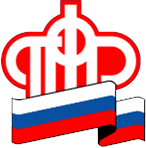 ГУ – УПРАВЛЕНИЯ ПЕНСИОННОГО ФОНДА РФ                              В БЕРЕЗОВСКОМ РАЙОНЕ ХМАО-ЮГРЫ19 марта 2015 года            			   				пресс-релизО передаче средств пенсионных накоплений застрахованных лицЗаявления застрахованных лиц о переходе из ПФР в НПФ, из НПФ в НПФ, из НПФ в ПФР и выборе УК, поданные в 2013 – 2014 гг., будут рассмотрены ПФР в срок до 1 мая 2015 г.Если в течение 2013 и 2014 гг. застрахованным лицом было подано более одного заявления, то ПФР будет принято решение по заявлению с самой поздней датой подачи. При положительном решении передача пенсионных накоплений будет осуществлена в НПФ, при условии вступления его в систему гарантирования прав застрахованных лиц до 1 марта 2015 г.  Если указанный в заявлении НПФ, которому должны быть переданы средства пенсионных накоплений, по состоянию на 1 марта 2015 г. не внесен в реестр участников системы гарантирования прав застрахованных лиц, то заявление по нему будет рассмотрено ПФР до 1 марта 2016 г.Если НПФ вступил в систему гарантирования прав застрахованных лиц до 1 марта 2015 г., средства пенсионных накоплений и полученный инвестиционный доход будет передан в срок с 1 января до 31 мая 2015 г. НПФ, которые вступят в систему гарантирования прав застрахованных лиц позже 1 марта 2015 г., получат пенсионные накопления застрахованных лиц только в 2016 г. Передача пенсионных накоплений и дохода от инвестирования в УК будет осуществляться ПФР до 31 марта 2015 г. при условии, что УК на момент передачи указанных средств будет иметь договор доверительного управления средствами пенсионных накоплений, заключенный с ПФР.Передача ПФР средств пенсионных накоплений застрахованных лиц находящихся в портфеле «временное размещение» государственной управляющей компании (за второе полугодие 2013 г.) будет осуществлена тем НПФ, которые вступят в систему гарантирования прав застрахованных лиц до 1 марта 2015 г. и УК, в том числе государственной управляющей компании ВЭБ УК, при условии, что на момент передачи пенсионных накоплений с УК будет заключен договор доверительного управления средствами пенсионных накоплений. При этом средства пенсионных накоплений будут переданы с 1 января по 31 мая 2015 г. в НПФ, и до 31 марта 2015 г. – в УК.  Если НПФ вступит в систему гарантирования прав застрахованных лиц после 1 марта 2015 г., то передача пенсионных накоплений застрахованных лиц, которые в 2013 – 2014 г. не подавали заявления о выборе инвестиционного портфеля УК, переходе из ПФР в НПФ, из одного НПФ в другой или обратно в ПФР, либо подавали и по ним ПФР отказано в удовлетворении, будет осуществлена ПФР в срок не позднее 10 числа последнего месяца квартала, следующего за кварталом, в котором НПФ включен в реестр участников системы гарантирования прав застрахованных лиц.Всю необходимую информацию по вопросу реализации прав застрахованных лиц, перечни УК и НПФ можно получить в Управлении ПФР в Березовском районе ХМАО-Югры или на официальном сайте ПФР www.pfrf.ru._______________________________________________________________________Информация предоставлена ГУ-УПФР в Березовском районе ХМАО-Югры, телефон 2-29-10, 2-40-52.